Приложение 1Проведенные мероприятия с 08.03.2021 г. по 14.03.2021 г.Запланированные мероприятия с 15.03.2021 г. по 21.03.2021 г.№НаименованиеСроки проведенияКраткое описание1Районный чемпионат по чтению вслух «Страница 21»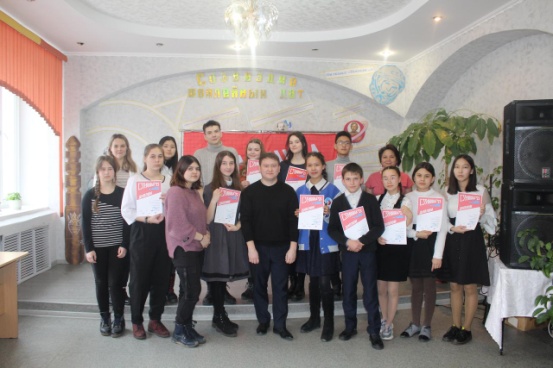 11.03.21 г.11.03  в читальном зале районной библиотеки прошел районный этап Чемпионата по чтению вслух среди старшеклассников «Страница 21», в котором приняли участие 18 учащихся 8-11 классов, из школ: Лесоперевалочная СОШ №2, Лесоперевалочная СОШ №1, Есинская СОШ, Катановская СОШ, Калининская СОШ и СОШ поселка Аскиз. Согласно условиям конкурса, участники в первом раунде в течение одной минуты читали отрывки из произведений классика русской литературы М.Ф.Достоевского. Во втором раунде также в течение одной минуты участники читали отрывки из научно-популярной литературы, третий раунд был посвящен поэтам серебряного века. По итогам всех трех раундов в финал вышли Попов Кирилл (Есинская СОШ), Мегедь Виктория (СОШ п.Аскиз) и Кутуманова Дарья (Лесоперевалочная СОШ №2). Финалисты, читали отрывки из произведений хакасского героического эпоса. В апреле месяце Дарья примет участие в республиканском отборочном этапе Чемпионата по чтению вслух среди старшеклассников «Страница 21». №Наименование мероприятияСроки проведенияОтветственный1Встреча с детьми с ограниченными возможностями в рамках музейного кружка «Юный краевед»16.03.21 г.15:00МБУК «Аскизский краеведческий музей им. Н.Ф. Катанова»2Районный конкурс «Юные созвездия», среди учащихся детских музыкальных школ и детских школ искусств Аскизского района19.03.2111:00МБУК «Аскизская ДШИ»3Районный Чыл пазы для школьников20.03.21 г.12:00МАУК МЗ «Хуртуях тас»4Участие в республиканском празднике «Чыл пазы»20.03.21 г.МБУК «Аскизский РЦКД»5Районный праздник «Чыл пазы»21.03.21 г.11:00МБУК «Аскизский РЦКД»